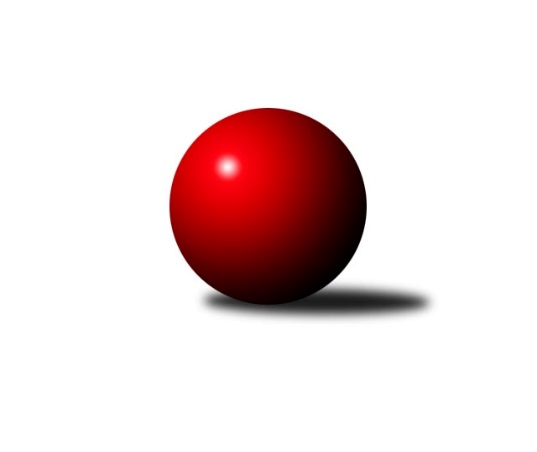 Č.19Ročník 2016/2017	24.5.2024 2. KLZ B 2016/2017Statistika 19. kolaTabulka družstev:		družstvo	záp	výh	rem	proh	skore	sety	průměr	body	plné	dorážka	chyby	1.	KC Zlín	17	14	1	2	93.0 : 43.0 	(240.5 : 167.5)	3164	29	2155	1009	34.4	2.	KK Zábřeh	17	12	3	2	90.0 : 46.0 	(232.5 : 175.5)	3111	27	2117	993	32.6	3.	TJ Jiskra Nová Bystřice	18	12	1	5	86.0 : 58.0 	(236.5 : 195.5)	3137	25	2140	997	41.2	4.	HKK Olomouc	17	7	3	7	65.0 : 71.0 	(186.5 : 221.5)	3090	17	2106	983	43.8	5.	KK PSJ Jihlava	16	7	2	7	68.0 : 60.0 	(198.0 : 186.0)	2998	16	2057	941	46.9	6.	TJ Sokol Luhačovice	17	8	0	9	65.0 : 71.0 	(208.0 : 200.0)	3076	16	2121	955	40.2	7.	KK Mor.Slávia Brno	18	7	2	9	67.0 : 77.0 	(204.0 : 228.0)	3110	16	2137	973	46.4	8.	TJ Rostex Vyškov ˝A˝	17	7	1	9	70.0 : 66.0 	(206.0 : 202.0)	3078	15	2102	977	43.2	9.	SK Baník Ratiškovice	17	6	1	10	59.0 : 77.0 	(199.5 : 208.5)	3089	13	2130	959	45.2	10.	TJ Sokol Vracov	17	5	0	12	53.0 : 83.0 	(186.5 : 221.5)	3071	10	2094	977	48.9	11.	KK Vyškov˝B˝	17	2	0	15	36.0 : 100.0 	(158.0 : 250.0)	2902	4	2028	874	62.2Tabulka doma:		družstvo	záp	výh	rem	proh	skore	sety	průměr	body	maximum	minimum	1.	KK Zábřeh	8	7	1	0	50.0 : 14.0 	(119.0 : 73.0)	3191	15	3263	3047	2.	TJ Jiskra Nová Bystřice	9	7	1	1	47.0 : 25.0 	(120.5 : 95.5)	3104	15	3171	3022	3.	KC Zlín	8	6	1	1	43.0 : 21.0 	(115.5 : 76.5)	3120	13	3208	3014	4.	TJ Sokol Luhačovice	9	6	0	3	42.0 : 30.0 	(119.0 : 97.0)	3139	12	3189	3047	5.	TJ Rostex Vyškov ˝A˝	8	5	1	2	43.0 : 21.0 	(106.0 : 86.0)	3173	11	3349	3102	6.	KK PSJ Jihlava	8	5	1	2	40.0 : 24.0 	(108.0 : 84.0)	3163	11	3222	3107	7.	HKK Olomouc	8	5	1	2	37.0 : 27.0 	(99.0 : 93.0)	3078	11	3162	2884	8.	KK Mor.Slávia Brno	9	5	1	3	38.0 : 34.0 	(104.5 : 111.5)	3111	11	3261	3029	9.	TJ Sokol Vracov	9	3	0	6	30.0 : 42.0 	(93.0 : 123.0)	3083	6	3280	2948	10.	SK Baník Ratiškovice	9	2	0	7	27.0 : 45.0 	(107.0 : 109.0)	3067	4	3156	3003	11.	KK Vyškov˝B˝	9	2	0	7	23.0 : 49.0 	(86.5 : 129.5)	3033	4	3092	2953Tabulka venku:		družstvo	záp	výh	rem	proh	skore	sety	průměr	body	maximum	minimum	1.	KC Zlín	9	8	0	1	50.0 : 22.0 	(125.0 : 91.0)	3169	16	3285	2999	2.	KK Zábřeh	9	5	2	2	40.0 : 32.0 	(113.5 : 102.5)	3100	12	3277	3034	3.	TJ Jiskra Nová Bystřice	9	5	0	4	39.0 : 33.0 	(116.0 : 100.0)	3141	10	3276	3016	4.	SK Baník Ratiškovice	8	4	1	3	32.0 : 32.0 	(92.5 : 99.5)	3092	9	3207	2971	5.	HKK Olomouc	9	2	2	5	28.0 : 44.0 	(87.5 : 128.5)	3091	6	3197	2975	6.	KK PSJ Jihlava	8	2	1	5	28.0 : 36.0 	(90.0 : 102.0)	2975	5	3167	2516	7.	KK Mor.Slávia Brno	9	2	1	6	29.0 : 43.0 	(99.5 : 116.5)	3110	5	3257	2943	8.	TJ Sokol Vracov	8	2	0	6	23.0 : 41.0 	(93.5 : 98.5)	3069	4	3113	3039	9.	TJ Sokol Luhačovice	8	2	0	6	23.0 : 41.0 	(89.0 : 103.0)	3069	4	3112	2981	10.	TJ Rostex Vyškov ˝A˝	9	2	0	7	27.0 : 45.0 	(100.0 : 116.0)	3071	4	3220	2985	11.	KK Vyškov˝B˝	8	0	0	8	13.0 : 51.0 	(71.5 : 120.5)	2890	0	3048	2688Tabulka podzimní části:		družstvo	záp	výh	rem	proh	skore	sety	průměr	body	doma	venku	1.	KC Zlín	10	8	1	1	53.0 : 27.0 	(141.5 : 98.5)	3166	17 	3 	1 	1 	5 	0 	0	2.	TJ Jiskra Nová Bystřice	10	8	0	2	52.0 : 28.0 	(136.0 : 104.0)	3127	16 	5 	0 	0 	3 	0 	2	3.	KK Zábřeh	10	7	1	2	53.0 : 27.0 	(129.5 : 110.5)	3080	15 	5 	0 	0 	2 	1 	2	4.	HKK Olomouc	10	5	2	3	43.0 : 37.0 	(113.0 : 127.0)	3104	12 	4 	0 	1 	1 	2 	2	5.	TJ Rostex Vyškov ˝A˝	10	5	1	4	44.0 : 36.0 	(123.5 : 116.5)	3086	11 	3 	1 	1 	2 	0 	3	6.	TJ Sokol Luhačovice	10	5	0	5	36.0 : 44.0 	(119.0 : 121.0)	3068	10 	4 	0 	1 	1 	0 	4	7.	KK PSJ Jihlava	10	3	1	6	38.0 : 42.0 	(118.5 : 121.5)	3059	7 	2 	1 	2 	1 	0 	4	8.	KK Mor.Slávia Brno	10	3	1	6	36.0 : 44.0 	(120.5 : 119.5)	3099	7 	2 	1 	2 	1 	0 	4	9.	SK Baník Ratiškovice	10	3	1	6	33.0 : 47.0 	(115.0 : 125.0)	3064	7 	1 	0 	4 	2 	1 	2	10.	TJ Sokol Vracov	10	3	0	7	29.0 : 51.0 	(107.0 : 133.0)	3064	6 	2 	0 	3 	1 	0 	4	11.	KK Vyškov˝B˝	10	1	0	9	23.0 : 57.0 	(96.5 : 143.5)	2867	2 	1 	0 	4 	0 	0 	5Tabulka jarní části:		družstvo	záp	výh	rem	proh	skore	sety	průměr	body	doma	venku	1.	KC Zlín	7	6	0	1	40.0 : 16.0 	(99.0 : 69.0)	3155	12 	3 	0 	0 	3 	0 	1 	2.	KK Zábřeh	7	5	2	0	37.0 : 19.0 	(103.0 : 65.0)	3181	12 	2 	1 	0 	3 	1 	0 	3.	KK PSJ Jihlava	6	4	1	1	30.0 : 18.0 	(79.5 : 64.5)	2987	9 	3 	0 	0 	1 	1 	1 	4.	TJ Jiskra Nová Bystřice	8	4	1	3	34.0 : 30.0 	(100.5 : 91.5)	3156	9 	2 	1 	1 	2 	0 	2 	5.	KK Mor.Slávia Brno	8	4	1	3	31.0 : 33.0 	(83.5 : 108.5)	3124	9 	3 	0 	1 	1 	1 	2 	6.	TJ Sokol Luhačovice	7	3	0	4	29.0 : 27.0 	(89.0 : 79.0)	3104	6 	2 	0 	2 	1 	0 	2 	7.	SK Baník Ratiškovice	7	3	0	4	26.0 : 30.0 	(84.5 : 83.5)	3111	6 	1 	0 	3 	2 	0 	1 	8.	HKK Olomouc	7	2	1	4	22.0 : 34.0 	(73.5 : 94.5)	3074	5 	1 	1 	1 	1 	0 	3 	9.	TJ Rostex Vyškov ˝A˝	7	2	0	5	26.0 : 30.0 	(82.5 : 85.5)	3084	4 	2 	0 	1 	0 	0 	4 	10.	TJ Sokol Vracov	7	2	0	5	24.0 : 32.0 	(79.5 : 88.5)	3083	4 	1 	0 	3 	1 	0 	2 	11.	KK Vyškov˝B˝	7	1	0	6	13.0 : 43.0 	(61.5 : 106.5)	3011	2 	1 	0 	3 	0 	0 	3 Zisk bodů pro družstvo:		jméno hráče	družstvo	body	zápasy	v %	dílčí body	sety	v %	1.	Iva Molová 	TJ Jiskra Nová Bystřice 	15	/	18	(83%)	50.5	/	72	(70%)	2.	Martina Šupálková 	SK Baník Ratiškovice 	13	/	14	(93%)	44.5	/	56	(79%)	3.	Romana Švubová 	KK Zábřeh 	13	/	16	(81%)	42	/	64	(66%)	4.	Dana Wiedermannová 	KK Zábřeh 	13	/	17	(76%)	40.5	/	68	(60%)	5.	Jitka Killarová 	KK Zábřeh 	12	/	16	(75%)	47	/	64	(73%)	6.	Silvie Vaňková 	HKK Olomouc 	12	/	16	(75%)	38	/	64	(59%)	7.	Michaela Kouřilová 	TJ Rostex Vyškov ˝A˝ 	12	/	16	(75%)	37.5	/	64	(59%)	8.	Šárka Nováková 	TJ Sokol Luhačovice 	12	/	17	(71%)	46.5	/	68	(68%)	9.	Martina Ančincová 	KC Zlín 	11	/	13	(85%)	36	/	52	(69%)	10.	Martina Zimáková 	KC Zlín 	11	/	15	(73%)	39.5	/	60	(66%)	11.	Jitka Šimková 	TJ Sokol Vracov 	11	/	16	(69%)	31.5	/	64	(49%)	12.	Jana Vejmolová 	TJ Rostex Vyškov ˝A˝ 	11	/	17	(65%)	42.5	/	68	(63%)	13.	Lucie Vrecková 	TJ Jiskra Nová Bystřice 	11	/	18	(61%)	41	/	72	(57%)	14.	Romana Sedlářová 	KK Mor.Slávia Brno 	10	/	12	(83%)	31	/	48	(65%)	15.	Bohdana Jankových 	KC Zlín 	10	/	14	(71%)	37	/	56	(66%)	16.	Lenka Kubová 	KK Zábřeh 	10	/	14	(71%)	34.5	/	56	(62%)	17.	Šárka Vacková 	KK PSJ Jihlava 	10	/	14	(71%)	33.5	/	56	(60%)	18.	Monika Anderová 	TJ Rostex Vyškov ˝A˝ 	10	/	15	(67%)	33.5	/	60	(56%)	19.	Hana Kubáčková 	KC Zlín 	10	/	16	(63%)	40	/	64	(63%)	20.	Eva Rosendorfská 	KK PSJ Jihlava 	10	/	16	(63%)	35	/	64	(55%)	21.	Mariana Kreuzingerová 	TJ Sokol Vracov 	9	/	11	(82%)	32	/	44	(73%)	22.	Šárka Dvořáková 	KK PSJ Jihlava 	9	/	12	(75%)	28	/	48	(58%)	23.	Gabriela Filakovská 	TJ Jiskra Nová Bystřice 	9	/	14	(64%)	33	/	56	(59%)	24.	Martina Dosedlová 	KK Mor.Slávia Brno 	8	/	12	(67%)	28.5	/	48	(59%)	25.	Michaela Běhounová 	TJ Jiskra Nová Bystřice 	8	/	12	(67%)	26.5	/	48	(55%)	26.	Jana Kurialová 	KK Vyškov˝B˝ 	8	/	13	(62%)	32	/	52	(62%)	27.	Hana Konečná 	TJ Sokol Luhačovice 	8	/	13	(62%)	27.5	/	52	(53%)	28.	Jaroslava Havranová 	HKK Olomouc 	8	/	15	(53%)	29	/	60	(48%)	29.	Lenka Horňáková 	KK Zábřeh 	8	/	16	(50%)	33	/	64	(52%)	30.	Lenka Kričinská 	KK Mor.Slávia Brno 	8	/	18	(44%)	34	/	72	(47%)	31.	Jana Braunová 	KK PSJ Jihlava 	7	/	7	(100%)	23	/	28	(82%)	32.	Dita Trochtová 	KC Zlín 	7	/	9	(78%)	22	/	36	(61%)	33.	Andrea Tatoušková 	HKK Olomouc 	7	/	9	(78%)	17.5	/	36	(49%)	34.	Jana Kovářová 	KK Vyškov˝B˝ 	7	/	11	(64%)	25.5	/	44	(58%)	35.	Lucie Trávníčková 	TJ Rostex Vyškov ˝A˝ 	7	/	12	(58%)	27.5	/	48	(57%)	36.	Veronika Baudyšová 	TJ Jiskra Nová Bystřice 	7	/	13	(54%)	30	/	52	(58%)	37.	Jitka Žáčková 	KK Mor.Slávia Brno 	7	/	13	(54%)	24.5	/	52	(47%)	38.	Marie Chmelíková 	HKK Olomouc 	7	/	13	(54%)	23.5	/	52	(45%)	39.	Kristýna Zimáková 	KC Zlín 	7	/	14	(50%)	30.5	/	56	(54%)	40.	Simona Matulová 	KK PSJ Jihlava 	7	/	14	(50%)	29.5	/	56	(53%)	41.	Dana Tomančáková 	SK Baník Ratiškovice 	7	/	14	(50%)	25	/	56	(45%)	42.	Tereza Hykšová 	SK Baník Ratiškovice 	7	/	15	(47%)	30	/	60	(50%)	43.	Ilona Olšáková 	KK Mor.Slávia Brno 	7	/	15	(47%)	27.5	/	60	(46%)	44.	Ludmila Pančochová 	TJ Sokol Luhačovice 	7	/	16	(44%)	35.5	/	64	(55%)	45.	Hana Beranová 	TJ Sokol Vracov 	7	/	16	(44%)	32	/	64	(50%)	46.	Monika Niklová 	TJ Sokol Vracov 	7	/	17	(41%)	29.5	/	68	(43%)	47.	Dagmar Opluštilová 	SK Baník Ratiškovice 	6	/	6	(100%)	20	/	24	(83%)	48.	Lenka Menšíková 	TJ Sokol Luhačovice 	6	/	11	(55%)	24.5	/	44	(56%)	49.	Monika Hubíková 	TJ Sokol Luhačovice 	6	/	11	(55%)	21.5	/	44	(49%)	50.	Marie Kobylková 	SK Baník Ratiškovice 	6	/	16	(38%)	29	/	64	(45%)	51.	Pavlína Březinová 	KK Mor.Slávia Brno 	6	/	18	(33%)	33	/	72	(46%)	52.	Petra Dočkalová 	KK PSJ Jihlava 	5	/	7	(71%)	16	/	28	(57%)	53.	Andrea Katriňáková 	TJ Sokol Luhačovice 	5	/	9	(56%)	17.5	/	36	(49%)	54.	Kateřina Bajerová 	HKK Olomouc 	5	/	12	(42%)	26.5	/	48	(55%)	55.	Ludmila Tomiczková 	KK Vyškov˝B˝ 	5	/	12	(42%)	19.5	/	48	(41%)	56.	Monika Tilšerová 	TJ Rostex Vyškov ˝A˝ 	4	/	7	(57%)	14.5	/	28	(52%)	57.	Klára Trojanová 	TJ Sokol Vracov 	4	/	11	(36%)	19.5	/	44	(44%)	58.	Tereza Vidlářová 	TJ Rostex Vyškov ˝A˝ 	4	/	11	(36%)	14	/	44	(32%)	59.	Hana Kropáčová 	HKK Olomouc 	4	/	12	(33%)	21	/	48	(44%)	60.	Hana Malíšková 	HKK Olomouc 	4	/	12	(33%)	20	/	48	(42%)	61.	Veronika Pýchová 	TJ Jiskra Nová Bystřice 	4	/	12	(33%)	20	/	48	(42%)	62.	Eva Kadrnožková 	TJ Jiskra Nová Bystřice 	4	/	13	(31%)	23.5	/	52	(45%)	63.	Zuzana Štěrbová 	TJ Rostex Vyškov ˝A˝ 	4	/	14	(29%)	19	/	56	(34%)	64.	Běla Omastová 	KK Vyškov˝B˝ 	4	/	15	(27%)	17	/	60	(28%)	65.	Milana Alánová 	KK Vyškov˝B˝ 	4	/	16	(25%)	23	/	64	(36%)	66.	Helena Sobčáková 	KK Zábřeh 	3	/	3	(100%)	10	/	12	(83%)	67.	Hana Stehlíková 	KC Zlín 	3	/	5	(60%)	11.5	/	20	(58%)	68.	Karolína Derahová 	KK PSJ Jihlava 	3	/	5	(60%)	8.5	/	20	(43%)	69.	Jana Mačudová 	SK Baník Ratiškovice 	3	/	7	(43%)	15	/	28	(54%)	70.	Michaela Slavětínská 	KK Mor.Slávia Brno 	3	/	8	(38%)	11.5	/	32	(36%)	71.	Zuzana Ančincová 	KC Zlín 	3	/	9	(33%)	15	/	36	(42%)	72.	Jana Macková 	SK Baník Ratiškovice 	3	/	11	(27%)	14	/	44	(32%)	73.	Lenka Wognitschová 	TJ Rostex Vyškov ˝A˝ 	2	/	4	(50%)	9	/	16	(56%)	74.	Hana Vrecková 	TJ Jiskra Nová Bystřice 	2	/	4	(50%)	7.5	/	16	(47%)	75.	Kamila Chládková 	KK Zábřeh 	2	/	5	(40%)	7.5	/	20	(38%)	76.	Zdenka Svobodová 	TJ Sokol Luhačovice 	2	/	6	(33%)	12.5	/	24	(52%)	77.	Dana Fišerová 	KK PSJ Jihlava 	2	/	10	(20%)	13	/	40	(33%)	78.	Hana Krajíčková 	TJ Sokol Luhačovice 	2	/	11	(18%)	17.5	/	44	(40%)	79.	Marie Býčková 	TJ Sokol Vracov 	2	/	12	(17%)	15.5	/	48	(32%)	80.	Radka Suchomelová 	KK Vyškov˝B˝ 	2	/	13	(15%)	19	/	52	(37%)	81.	Sára Zálešáková 	SK Baník Ratiškovice 	2	/	13	(15%)	16.5	/	52	(32%)	82.	Jitka Usnulová 	KK Vyškov˝B˝ 	2	/	15	(13%)	18	/	60	(30%)	83.	Lucie Polešovská 	TJ Sokol Vracov 	1	/	1	(100%)	3.5	/	4	(88%)	84.	Denisa Martináková 	TJ Sokol Vracov 	1	/	1	(100%)	3	/	4	(75%)	85.	Silvie Horňáková 	KK Zábřeh 	1	/	1	(100%)	2.5	/	4	(63%)	86.	Michaela Šimková 	KK Mor.Slávia Brno 	1	/	2	(50%)	2.5	/	8	(31%)	87.	Martina Hájková 	KK Mor.Slávia Brno 	1	/	4	(25%)	4.5	/	16	(28%)	88.	Ivana Pešková 	KK Mor.Slávia Brno 	1	/	4	(25%)	4	/	16	(25%)	89.	Hana Ollingerová 	KK Zábřeh 	1	/	6	(17%)	6.5	/	24	(27%)	90.	Veronika Presová 	TJ Sokol Vracov 	1	/	8	(13%)	11	/	32	(34%)	91.	Jana Nytrová 	TJ Rostex Vyškov ˝A˝ 	0	/	1	(0%)	2	/	4	(50%)	92.	Helena Konečná 	TJ Sokol Luhačovice 	0	/	1	(0%)	2	/	4	(50%)	93.	Barbora Pýchová 	TJ Jiskra Nová Bystřice 	0	/	1	(0%)	1.5	/	4	(38%)	94.	Irena Partlová 	KK PSJ Jihlava 	0	/	1	(0%)	0	/	4	(0%)	95.	Lenka Idrová 	KK Mor.Slávia Brno 	0	/	1	(0%)	0	/	4	(0%)	96.	Adéla Hlávková 	KK PSJ Jihlava 	0	/	2	(0%)	3	/	8	(38%)	97.	Marcela Balvínová 	KK Zábřeh 	0	/	2	(0%)	3	/	8	(38%)	98.	Vladimíra Kyprová 	KK Vyškov˝B˝ 	0	/	2	(0%)	2	/	8	(25%)	99.	Zuzana Slovenčíková 	KC Zlín 	0	/	2	(0%)	1	/	8	(13%)	100.	Pavla Fialová 	TJ Rostex Vyškov ˝A˝ 	0	/	3	(0%)	4	/	12	(33%)	101.	Veronika Kaiserová 	TJ Sokol Vracov 	0	/	3	(0%)	2.5	/	12	(21%)	102.	Eva Alánová 	KK Vyškov˝B˝ 	0	/	3	(0%)	2	/	12	(17%)	103.	Martina Nejedlíková 	TJ Sokol Vracov 	0	/	3	(0%)	2	/	12	(17%)	104.	Olga Ollingerová 	KK Zábřeh 	0	/	4	(0%)	6	/	16	(38%)	105.	Lenka Habrová 	KK PSJ Jihlava 	0	/	4	(0%)	5	/	16	(31%)	106.	Denisa Hamplová 	HKK Olomouc 	0	/	6	(0%)	3	/	24	(13%)Průměry na kuželnách:		kuželna	průměr	plné	dorážka	chyby	výkon na hráče	1.	TJ Sokol Luhačovice, 1-4	3123	2121	1002	36.4	(520.6)	2.	KK PSJ Jihlava, 1-4	3121	2145	975	45.9	(520.2)	3.	KK Zábřeh, 1-4	3120	2127	992	36.7	(520.1)	4.	KK MS Brno, 1-4	3113	2121	992	42.4	(518.9)	5.	TJ Sokol Vracov, 1-6	3105	2138	967	44.7	(517.6)	6.	KK Vyškov, 1-4	3105	2124	980	48.1	(517.6)	7.	KC Zlín, 1-4	3075	2108	966	44.8	(512.6)	8.	HKK Olomouc, 1-8	3068	2110	958	45.8	(511.5)	9.	TJ Jiskra Nová Bystřice, 1-4	3060	2093	967	45.3	(510.1)	10.	Ratíškovice, 1-4	3042	2081	960	46.3	(507.1)Nejlepší výkony na kuželnách:TJ Sokol Luhačovice, 1-4KC Zlín	3218	8. kolo	Iva Molová 	TJ Jiskra Nová Bystřice	597	12. koloSK Baník Ratiškovice	3207	14. kolo	Šárka Nováková 	TJ Sokol Luhačovice	583	10. koloTJ Sokol Luhačovice	3189	10. kolo	Zuzana Ančincová 	KC Zlín	571	8. koloTJ Sokol Luhačovice	3189	8. kolo	Jitka Šimková 	TJ Sokol Vracov	571	2. koloTJ Sokol Luhačovice	3168	19. kolo	Martina Ančincová 	KC Zlín	569	8. koloHKK Olomouc	3163	19. kolo	Šárka Nováková 	TJ Sokol Luhačovice	567	11. koloTJ Sokol Luhačovice	3160	14. kolo	Jaroslava Havranová 	HKK Olomouc	566	19. koloTJ Sokol Luhačovice	3156	11. kolo	Jana Vejmolová 	TJ Rostex Vyškov ˝A˝	566	10. koloTJ Rostex Vyškov ˝A˝	3154	10. kolo	Eva Kadrnožková 	TJ Jiskra Nová Bystřice	558	12. koloTJ Sokol Luhačovice	3144	17. kolo	Monika Hubíková 	TJ Sokol Luhačovice	553	8. koloKK PSJ Jihlava, 1-4KK PSJ Jihlava	3222	10. kolo	Jana Braunová 	KK PSJ Jihlava	585	16. koloTJ Jiskra Nová Bystřice	3222	2. kolo	Tereza Hykšová 	SK Baník Ratiškovice	583	4. koloKK PSJ Jihlava	3194	12. kolo	Jana Braunová 	KK PSJ Jihlava	575	19. koloKK PSJ Jihlava	3185	19. kolo	Jitka Killarová 	KK Zábřeh	573	10. koloKK PSJ Jihlava	3181	16. kolo	Simona Matulová 	KK PSJ Jihlava	573	12. koloKK PSJ Jihlava	3157	14. kolo	Dana Fišerová 	KK PSJ Jihlava	565	10. koloKK PSJ Jihlava	3156	2. kolo	Simona Matulová 	KK PSJ Jihlava	562	16. koloSK Baník Ratiškovice	3137	4. kolo	Šárka Dvořáková 	KK PSJ Jihlava	562	10. koloKK Mor.Slávia Brno	3135	19. kolo	Jana Braunová 	KK PSJ Jihlava	561	12. koloKK PSJ Jihlava	3132	4. kolo	Jitka Šimková 	TJ Sokol Vracov	559	14. koloKK Zábřeh, 1-4KK Zábřeh	3263	9. kolo	Jitka Killarová 	KK Zábřeh	580	9. koloKK Zábřeh	3260	18. kolo	Dana Wiedermannová 	KK Zábřeh	577	15. koloKK Zábřeh	3246	15. kolo	Jitka Killarová 	KK Zábřeh	575	13. koloKK Zábřeh	3228	3. kolo	Jitka Killarová 	KK Zábřeh	574	15. koloKK Zábřeh	3219	7. kolo	Romana Švubová 	KK Zábřeh	573	18. koloKK Zábřeh	3200	13. kolo	Jitka Killarová 	KK Zábřeh	567	7. koloKK Mor.Slávia Brno	3162	13. kolo	Romana Švubová 	KK Zábřeh	563	3. koloTJ Jiskra Nová Bystřice	3135	18. kolo	Dana Wiedermannová 	KK Zábřeh	553	9. koloKC Zlín	3129	15. kolo	Jitka Killarová 	KK Zábřeh	553	1. koloTJ Sokol Luhačovice	3070	9. kolo	Lenka Kričinská 	KK Mor.Slávia Brno	552	13. koloKK MS Brno, 1-4KK Mor.Slávia Brno	3261	14. kolo	Romana Sedlářová 	KK Mor.Slávia Brno	596	14. koloKC Zlín	3235	12. kolo	Jitka Šimková 	TJ Sokol Vracov	585	16. koloTJ Rostex Vyškov ˝A˝	3220	14. kolo	Bohdana Jankových 	KC Zlín	583	12. koloHKK Olomouc	3197	10. kolo	Šárka Nováková 	TJ Sokol Luhačovice	578	18. koloKK Mor.Slávia Brno	3185	18. kolo	Martina Dosedlová 	KK Mor.Slávia Brno	571	16. koloKK Mor.Slávia Brno	3162	16. kolo	Jana Vejmolová 	TJ Rostex Vyškov ˝A˝	568	14. koloKK Mor.Slávia Brno	3147	10. kolo	Iva Molová 	TJ Jiskra Nová Bystřice	565	4. koloKK Mor.Slávia Brno	3117	4. kolo	Jitka Žáčková 	KK Mor.Slávia Brno	562	18. koloTJ Sokol Vracov	3113	16. kolo	Jitka Žáčková 	KK Mor.Slávia Brno	561	10. koloTJ Sokol Luhačovice	3094	18. kolo	Veronika Baudyšová 	TJ Jiskra Nová Bystřice	557	4. koloTJ Sokol Vracov, 1-6KC Zlín	3285	11. kolo	Monika Niklová 	TJ Sokol Vracov	598	5. koloTJ Sokol Vracov	3280	5. kolo	Martina Zimáková 	KC Zlín	582	11. koloKK Mor.Slávia Brno	3257	5. kolo	Hana Beranová 	TJ Sokol Vracov	577	5. koloTJ Sokol Vracov	3207	15. kolo	Martina Ančincová 	KC Zlín	573	11. koloKK Zábřeh	3177	19. kolo	Monika Niklová 	TJ Sokol Vracov	567	11. koloTJ Sokol Vracov	3149	3. kolo	Ilona Olšáková 	KK Mor.Slávia Brno	565	5. koloKK PSJ Jihlava	3140	3. kolo	Romana Sedlářová 	KK Mor.Slávia Brno	563	5. koloSK Baník Ratiškovice	3123	1. kolo	Bohdana Jankových 	KC Zlín	562	11. koloTJ Sokol Luhačovice	3112	13. kolo	Klára Trojanová 	TJ Sokol Vracov	561	15. koloTJ Sokol Vracov	3107	11. kolo	Martina Šupálková 	SK Baník Ratiškovice	561	1. koloKK Vyškov, 1-4TJ Rostex Vyškov ˝A˝	3349	7. kolo	Gabriela Filakovská 	TJ Jiskra Nová Bystřice	605	14. koloKK Zábřeh	3277	12. kolo	Jana Vejmolová 	TJ Rostex Vyškov ˝A˝	596	9. koloTJ Jiskra Nová Bystřice	3276	14. kolo	Jana Vejmolová 	TJ Rostex Vyškov ˝A˝	592	7. koloKC Zlín	3275	10. kolo	Iva Molová 	TJ Jiskra Nová Bystřice	591	14. koloTJ Rostex Vyškov ˝A˝	3259	3. kolo	Šárka Dvořáková 	KK PSJ Jihlava	588	1. koloKC Zlín	3171	5. kolo	Romana Švubová 	KK Zábřeh	584	12. koloTJ Rostex Vyškov ˝A˝	3170	13. kolo	Lenka Wognitschová 	TJ Rostex Vyškov ˝A˝	584	1. koloKK PSJ Jihlava	3167	18. kolo	Veronika Baudyšová 	TJ Jiskra Nová Bystřice	582	14. koloTJ Jiskra Nová Bystřice	3146	7. kolo	Jitka Killarová 	KK Zábřeh	580	12. koloTJ Rostex Vyškov ˝A˝	3144	9. kolo	Gabriela Filakovská 	TJ Jiskra Nová Bystřice	579	7. koloKC Zlín, 1-4KC Zlín	3208	16. kolo	Martina Zimáková 	KC Zlín	589	7. koloKC Zlín	3132	9. kolo	Hana Stehlíková 	KC Zlín	586	4. koloKC Zlín	3131	4. kolo	Jitka Šimková 	TJ Sokol Vracov	563	18. koloKC Zlín	3127	13. kolo	Martina Zimáková 	KC Zlín	561	13. koloKC Zlín	3121	7. kolo	Hana Kubáčková 	KC Zlín	554	9. koloKC Zlín	3120	1. kolo	Martina Zimáková 	KC Zlín	553	4. koloKC Zlín	3110	18. kolo	Monika Anderová 	TJ Rostex Vyškov ˝A˝	552	16. koloKK Zábřeh	3109	4. kolo	Martina Zimáková 	KC Zlín	551	16. koloTJ Sokol Vracov	3105	18. kolo	Bohdana Jankových 	KC Zlín	550	18. koloKK Mor.Slávia Brno	3055	1. kolo	Lenka Kubová 	KK Zábřeh	549	4. koloHKK Olomouc, 1-8SK Baník Ratiškovice	3163	18. kolo	Silvie Vaňková 	HKK Olomouc	595	4. koloHKK Olomouc	3162	16. kolo	Silvie Vaňková 	HKK Olomouc	579	9. koloTJ Jiskra Nová Bystřice	3142	16. kolo	Iva Molová 	TJ Jiskra Nová Bystřice	564	16. koloHKK Olomouc	3126	7. kolo	Mariana Kreuzingerová 	TJ Sokol Vracov	562	6. koloHKK Olomouc	3112	18. kolo	Jaroslava Havranová 	HKK Olomouc	551	14. koloHKK Olomouc	3109	14. kolo	Andrea Tatoušková 	HKK Olomouc	548	9. koloKK Zábřeh	3109	14. kolo	Silvie Vaňková 	HKK Olomouc	547	6. koloHKK Olomouc	3095	9. kolo	Silvie Vaňková 	HKK Olomouc	545	7. koloHKK Olomouc	3086	4. kolo	Dana Tomančáková 	SK Baník Ratiškovice	545	18. koloTJ Rostex Vyškov ˝A˝	3077	4. kolo	Jaroslava Havranová 	HKK Olomouc	544	16. koloTJ Jiskra Nová Bystřice, 1-4TJ Jiskra Nová Bystřice	3171	13. kolo	Šárka Nováková 	TJ Sokol Luhačovice	560	1. koloTJ Jiskra Nová Bystřice	3164	9. kolo	Lucie Vrecková 	TJ Jiskra Nová Bystřice	559	1. koloTJ Jiskra Nová Bystřice	3143	1. kolo	Iva Molová 	TJ Jiskra Nová Bystřice	559	9. koloTJ Jiskra Nová Bystřice	3140	5. kolo	Lucie Vrecková 	TJ Jiskra Nová Bystřice	557	19. koloHKK Olomouc	3129	5. kolo	Jana Braunová 	KK PSJ Jihlava	557	13. koloKC Zlín	3101	17. kolo	Kristýna Zimáková 	KC Zlín	554	17. koloTJ Jiskra Nová Bystřice	3096	17. kolo	Lucie Vrecková 	TJ Jiskra Nová Bystřice	553	5. koloTJ Jiskra Nová Bystřice	3085	19. kolo	Eva Kadrnožková 	TJ Jiskra Nová Bystřice	552	13. koloKK PSJ Jihlava	3078	13. kolo	Lucie Vrecková 	TJ Jiskra Nová Bystřice	549	9. koloTJ Jiskra Nová Bystřice	3073	11. kolo	Jaroslava Havranová 	HKK Olomouc	549	5. koloRatíškovice, 1-4KK Mor.Slávia Brno	3220	17. kolo	Romana Sedlářová 	KK Mor.Slávia Brno	580	17. koloTJ Jiskra Nová Bystřice	3175	10. kolo	Šárka Nováková 	TJ Sokol Luhačovice	575	3. koloKC Zlín	3163	19. kolo	Martina Šupálková 	SK Baník Ratiškovice	572	19. koloSK Baník Ratiškovice	3156	19. kolo	Eva Kadrnožková 	TJ Jiskra Nová Bystřice	569	10. koloSK Baník Ratiškovice	3154	15. kolo	Martina Šupálková 	SK Baník Ratiškovice	566	11. koloHKK Olomouc	3154	11. kolo	Pavlína Březinová 	KK Mor.Slávia Brno	564	17. koloTJ Sokol Luhačovice	3108	3. kolo	Dana Tomančáková 	SK Baník Ratiškovice	563	19. koloSK Baník Ratiškovice	3083	3. kolo	Martina Šupálková 	SK Baník Ratiškovice	558	3. koloKK Zábřeh	3082	8. kolo	Veronika Pýchová 	TJ Jiskra Nová Bystřice	557	10. koloSK Baník Ratiškovice	3079	17. kolo	Martina Šupálková 	SK Baník Ratiškovice	556	15. koloČetnost výsledků:	8.0 : 0.0	2x	7.0 : 1.0	11x	6.0 : 2.0	23x	5.0 : 3.0	18x	4.0 : 4.0	7x	3.0 : 5.0	14x	2.0 : 6.0	15x	1.0 : 7.0	4x	0.0 : 8.0	1x